ПРОВЕРКА  В  ОТНОШЕНИИ ООО «ГУК «Правобережная».В Госжилинспекцию Липецкой области поступило обращение от жителей, проживающих по адресу: г. Липецк, ул.Московская, д.137, по вопросу течи кровли. При проведении внеплановой выездной проверки 09.10.2014 установлено, что работы по ремонту кровельного покрытия произведены. Однако на стенах и потолке лестничной площадки имелись сухие следы залития.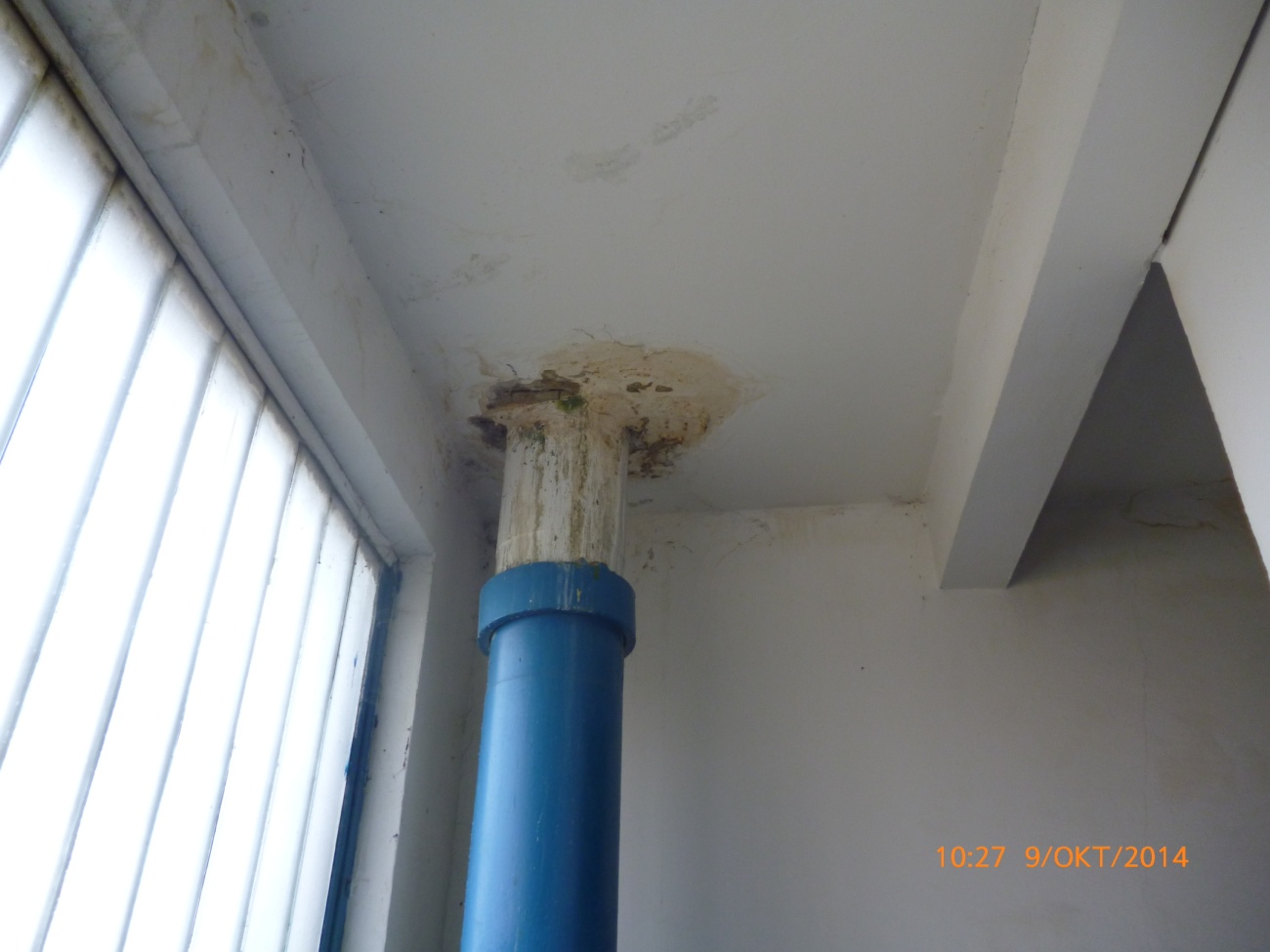 По результатам проведения проверки ООО «ГУК «Правобережная» выдано предписание по устранению выявленных нарушений.При проведении внеплановой выездной проверки 09.12.2014 установлено, что указанное предписание выполнено.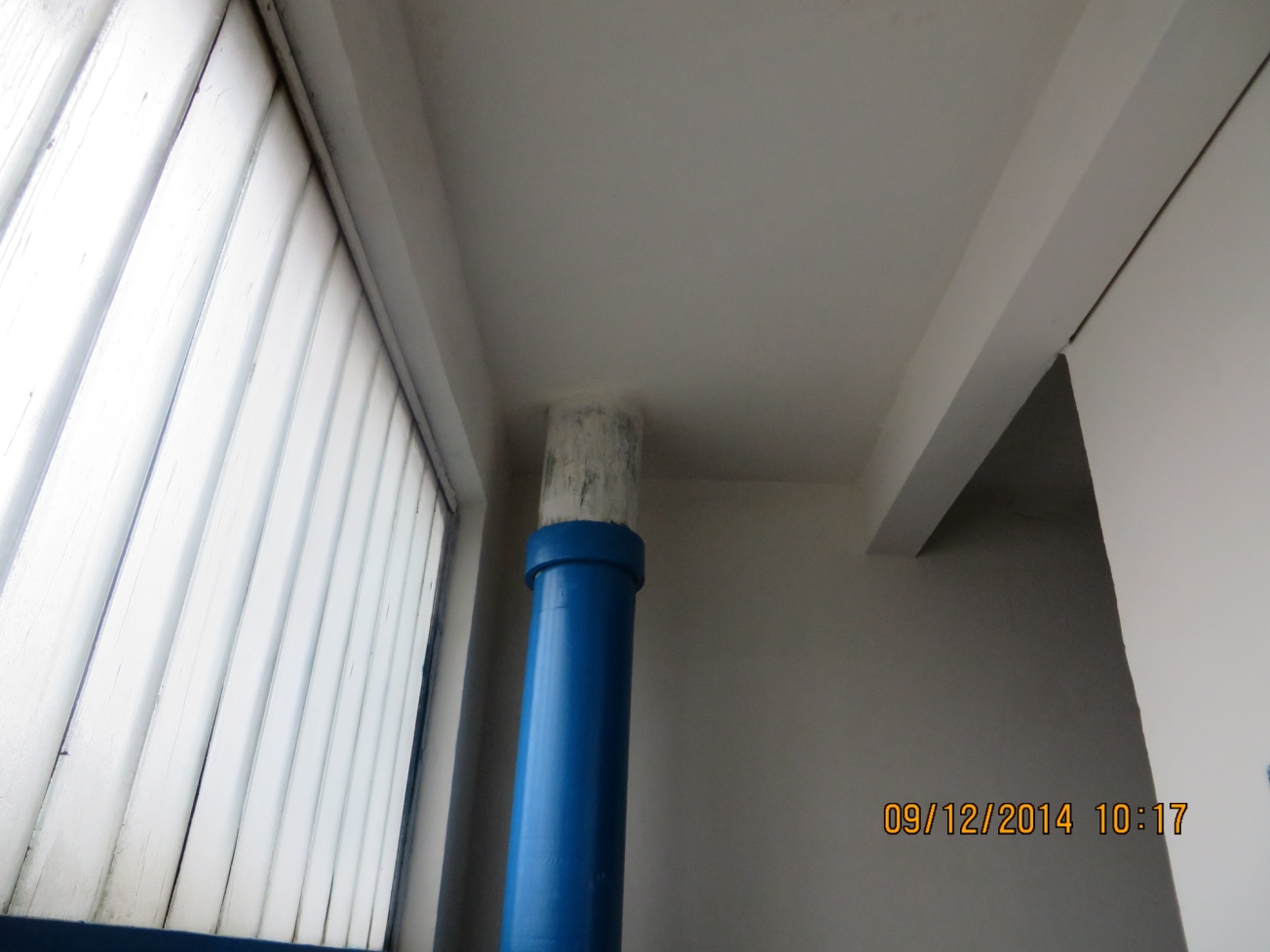 